Muster-Gefährdungsbeurteilung Chemieunterricht an WaldorfschulenKlassenstufe: 		9. KlasseTitel des Versuchs: 	Trockene Destillation der Steinkohle (6.2)Literatur:			Lehrbuch der phänomenologischen Chemie, Band 1, Seite 199Gefahrenstufe                  	Versuchstyp   Lehrer             Schüler         Gefahrstoffe (Ausgangsstoffe, mögliche Zwischenprodukte, Endprodukte)Andere Stoffe: Beschreibung der DurchführungMan baut im Abzug eine einfache Destillationsapparatur nach Skizze (Seite 199) auf. Die Steinkohle wird im Mörser zerkleinert und in das schwerschmelzbare Reagenzglas eingefüllt (etwa zu 1/3). Das Reagenzglas wird mit dem einfach durchbohren Stopfen verschlossen, der über eine gebogene Glasröhre mit der durch Eiswasser gekühlten Vorlage verbunden ist. Der doppelt durchbohrte Stopfen der Vorlage trägt noch eine zur Spitze ausgezogene Glasröhre, in die Kupferwolle gegeben wird. Nun wird die Steinkohle erhitzt. Das entstehende Gas wird entzündet, die gebildete Flüssigkeit wird demonstriert, mit Wasser und Ether versetzt. Die wässrige Phase wird mit Universalindikatorlösung geprüft. Ergänzende HinweiseZur Sicherheit im Abzug durchführen. Unbedingt mit Schutzhandschuhen arbeiten.EntsorgungshinweiseEtherphase in den Sammelbehälter "Organische Abfälle, nicht wassermischbar, halogenfrei"; wässrige Lösung neutralisieren und über das Abwasser entsorgen.Mögliche Gefahren (auch durch Geräte)Sicherheitsmaßnahmen (gem. TRGS 500)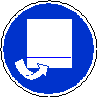 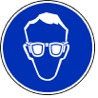  Schutzbrille                        Abzug                     Ersatzstoffprüfung (gem. TRGS 600)Durchgeführt. Standardexperiment mit beherrschbaren Risiken.AnmerkungenH220 		Extrem entzündbares Gas.H224 		Flüssigkeit und Dampf extrem entzündbar.H225 		Flüssigkeit und Dampf leicht entzündbar.H302 		Gesundheitsschädlich bei Verschlucken.H314 		Verursacht schwere Verätzungen der Haut und schwere Augenschäden.H319 		Verursacht schwere Augenreizung.H331 		Giftig bei Einatmen.H335 		Kann die Atemwege reizen. H336 		Kann Schläfrigkeit und Benommenheit verursachen.H340 		Kann genetische Defekte verursachen (hier: Hautkontakt).H350 		Kann Krebs erzeugen (hier: Hautkontakt).H360D 		Kann das Kind im Mutterleib schädigen.H372 		Schädigt die Organe (blockiert Sauerstoffbindungsstellen im Hämoglobin) bei längerer oder wiederholter 			Exposition (Einatmen).H400 		Sehr giftig für Wasserorganismen.EUH019		Kann explosionsfähige Peroxide bilden.EHU066		Wiederholter Kontakt kann zu spröder oder rissiger Haut führen.P202 		Vor Gebrauch alle Sicherheitsratschläge lesen und verstehen.P210 		Von Hitze, heißen Oberflächen, Funken, offenen Flammen fernhalten. P233 		Behälter dicht verschlossen halten.P240 		Behälter und zu befüllende Anlage erden.P260_s 		Staub/Rauch/Aerosol nicht einatmen.P260_g 		Gas/Nebel/Dampf/Aerosol nicht einatmen.P261_g 		Einatmen von Gas/Nebel/Dampf/Aerosol vermeiden.P273 		Freisetzung in die Umwelt vermeiden.P280 		Schutzhandschuhe/Schutzkleidung/Augenschutz tragen.P304+340 	Bei Einatmen: Die Person an die frische Luft bringen und für ungehinderte Atmung sorgen.P305+351+338 	Bei Berührung mit den Augen: Einige Minuten lang vorsichtig mit Wasser ausspülen. Eventuell. vorhandene 		Kontaktlinsen nach Möglichkeit entfernen. Weiter ausspülenP308+313 	Bei Exposition oder Verdacht: Ärztlichen Rat einholen/ärztliche Hilfe hinzuziehen.P310 		Sofort Giftinformationszentrum/Arzt anrufen.	P314 		Bei Unwohlsein ärztlichen Rat einholen / ärztliche Hilfe hinzuziehen.P377 		Brand bei Gasleckage: Nicht löschen, bis Leckage gefahrlos gestoppt werden kann. P381 		Entfernung sämtlicher Zündquellen, falls gefahrlos möglich.P403 		An einem gut belüfteten Ort aufbewahren.P403+235 	An einem gut belüfteten Ort aufbewahren. Kühl halten.P405 		Unter Verschluss aufbewahren.Schule:Datum:				Lehrperson:					Unterschrift:Schulstempel:© Ulrich Wunderlin / Atelierschule Zürich / Erstelldatum: 17.05.2015______________________________________________________________________________NameSignalwortPiktogrammeH-SätzeEUH-SätzeP-SätzeAGW in mg m-3DiethyletherGefahr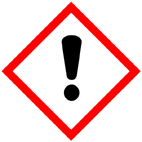 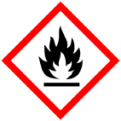 H224 H302 H336019 066P210 P240 P304+340P403+2351'200Steinkohlenteer(Reaktionsprodukt)Gefahr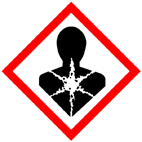 H340 H350keineP260_s P280 P314Kohlenstoffmonoxid(Reaktionsprodukt)Gefahr 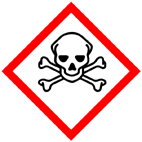 H220 H360D H331 H372 keineP260_g P210 P202 P304+340 P308+313 P377 P381 P405 P40335Wasserstoff(Reaktionsprodukt)GefahrH220keineP210 P377 P381 P403---Methan(Reaktionsprodukt)GefahrH220 keineP210 P377 P381 P403---Ammoniaklösung(Reaktionsprodukt)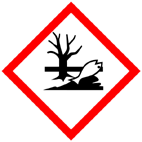 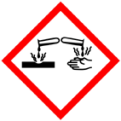 H314 H335 H400keineP261_g  P273 P280P305+351+338 P31014Universalindikatorflüssig (pH 4,0 - 10,0)GefahrH225keineP210---Aceton(zur Reinigung)GefahrH225 H319 H336066P210 P233P305+351+3381200SteinkohleKupferwolleKohlenstoffdioxid (Reaktionsprodukt)Steinkohlenkohle (Reaktionsprodukt)GefahrenJaNeinSonstige Gefahren und HinweiseDurch EinatmenXDurch HautkontaktXBrandgefahrXExplosionsgefahrXDurch AugenkontaktX